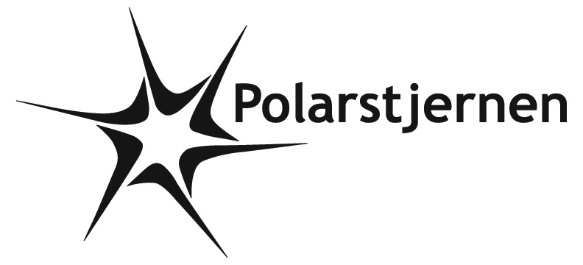 CAFE PÅ BAGAGERUMDMARKED 1. JULI KL. 9-16.30I forbindelse med at 2. Sct. Georgsgilde holder bagagerumsmarked har vi fået muligheden for at tjene penge ved at holde café samtidig.Det foregår ved Gildernes hus på Højstrupvangen, lige over for stadion. Arbejdet består i at lave kaffe og the, lave lagkager og sælge det! Loppemarkedet starter kl. 10, så vi begynder kl. 9 med at gøre klar.Da det er planen, at trop og klan skal på udlandstur til næste år, skal vi have nogle penge i kassen, så turen ikke bliver alt for dyr. Det, der indtjenes denne dag, går direkte til lejren. Det er derfor relevant for 3. års juniorer og klan, samt de tropsspejdere, der ikke skal med på Påskehike.Kan du ikke komme hele dagen, men dele af den, hører vi også meget gerne fra jer På tilmeldingen skrives det tidsrum, man har mulighed for at deltage:https://medlem.dds.dk/event/id/47515/register. Både spejdere og forældre kan deltage. Tilmeld jer senest  23/6Vi håber, I vil og kan være med til at få lidt kroner i kassen!Med spejder hilsen Gitte